Szkoła Podstawowa Nr 64 w Łodzi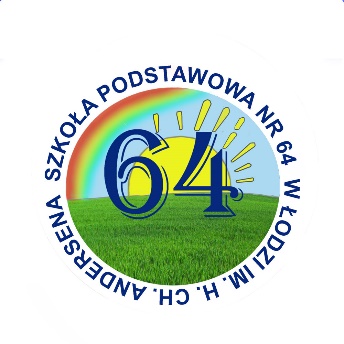 im. Hansa Christiana Andersena93-262 Łódź, ul. Anczyca 6tel./fax  42 643 12 01 		www.sp64lodz.wikom.pl 		kontakt@sp64.elodz.edu.plRegulamin Szkolnego Konkursu na Grafikę Komputerową LOGO SZKOLNYCH DNI BEZPIECZNEGO INTERNETU&1 OrganizatorKonkurs organizują nauczycielki Szkoły Podstawowej nr 64 w Łodzi:p. Bogusława Gwoździńska – nauczyciel informatykip. Beata Nyga – nauczyciel techniki  i informatyki&2 Cel konkursuCelem konkursu jest wyłonienie najlepszego projektu graficznego, będącego logo Szkolnych Dni Bezpiecznego Internetu, które będzie reprezentować naszą szkołę podczas akcji promującej bezpieczne korzystanie z Internetu.&3 Warunki uczestnictwaKonkurs skierowany jest do uczniów naszej szkoły z klas IV-VIII.Każdy uczestnik może zgłosić tylko jedną propozycję projektu.Zgłoszenie projektu oznacza akceptację regulaminu konkursu.Uczestnikami konkursu mogą być osoby indywidualne.&4 Tematyka i wymagania konkursowe Projekt graficzny powinien zawierać logo Szkolnych Dni Bezpiecznego Internetu oraz nazwę naszej szkoły.Projekt powinien być stworzony w formie cyfrowej, zgodnie z zasadami grafiki komputerowej.Zaleca się, aby grafika była czytelna, estetyczna i przyciągała uwagę.Praca musi być oryginalna i nie może naruszać praw autorskich innych osób lub instytucji.Plik z logo należy zapisać pod nazwą logo_dbi24_imię_nazwisko_klasa. &5 Ocena prac konkursowychOceny prac dokona jury powołane przez organizatorów konkursu.Ocenie podlegać będą następujące kryteria: zgodność z tematyką konkursu i regulaminem, kompozycja, estetyka wykonania, oryginalność, czytelność projektu,wykorzystanie możliwości i narzędzi edytora grafiki.Decyzje komisji konkursowej są ostateczne i niepodważalne.&6 TerminyTermin nadsyłania  prac upływa 22 marca 2024 r. Prace należy przesyłać na adres: b.gwozdzinska@sp64.elodz.edu.pl lub b.nyga@sp64.elodz.edu.plOcenę projektów przeprowadzi komisja konkursowa w terminie do 27 marca 2024 r.Wyniki konkursu zostaną ogłoszone 5 kwietnia 2024 r.&7 NagrodyAutorzy najlepszych projektów otrzymają dyplomy oraz drobne nagrody rzeczowe ufundowane 
przez szkołę.Każdy uczeń – uczestnik konkursu otrzyma ocenę waga 3 z informatyki oraz punkty do zachowania:+ 5 pkt. – jeśli zajmie I, II, III miejsce lub jego praca zostanie wyróżniona,+ 3 pkt. – za udział w konkursie.Nagrodzone i wyróżnione  prace zostaną zamieszczone na stronie szkoły. Wręczenie nagród laureatom nastąpi na apelu Samorządu Szkolnego.  Dyrektor szkoły:							Organizatorzy:
      mgr Bogusława Gwoździńskamgr Beata Nyga 